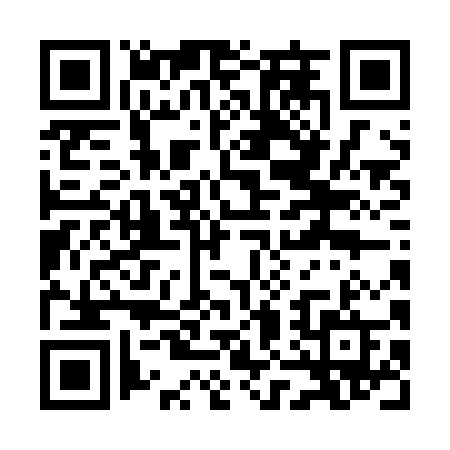 Ramadan times for Yavne, PalestineMon 11 Mar 2024 - Wed 10 Apr 2024High Latitude Method: NonePrayer Calculation Method: Muslim World LeagueAsar Calculation Method: ShafiPrayer times provided by https://www.salahtimes.comDateDayFajrSuhurSunriseDhuhrAsrIftarMaghribIsha11Mon4:354:355:5611:513:145:465:467:0312Tue4:344:345:5511:513:145:475:477:0413Wed4:324:325:5311:503:145:485:487:0414Thu4:314:315:5211:503:155:495:497:0515Fri4:304:305:5111:503:155:495:497:0616Sat4:294:295:5011:503:155:505:507:0617Sun4:274:275:4811:493:155:515:517:0718Mon4:264:265:4711:493:155:515:517:0819Tue4:254:255:4611:493:165:525:527:0920Wed4:234:235:4511:483:165:535:537:0921Thu4:224:225:4311:483:165:535:537:1022Fri4:204:205:4211:483:165:545:547:1123Sat4:194:195:4111:483:165:555:557:1224Sun4:184:185:3911:473:175:565:567:1225Mon4:164:165:3811:473:175:565:567:1326Tue4:154:155:3711:473:175:575:577:1427Wed4:144:145:3611:463:175:585:587:1528Thu4:124:125:3411:463:175:585:587:1629Fri5:115:116:3312:464:176:596:598:1630Sat5:095:096:3212:454:177:007:008:1731Sun5:085:086:3012:454:177:007:008:181Mon5:075:076:2912:454:177:017:018:192Tue5:055:056:2812:454:177:027:028:203Wed5:045:046:2712:444:187:027:028:204Thu5:025:026:2512:444:187:037:038:215Fri5:015:016:2412:444:187:047:048:226Sat4:594:596:2312:434:187:047:048:237Sun4:584:586:2212:434:187:057:058:248Mon4:574:576:2012:434:187:067:068:259Tue4:554:556:1912:434:187:067:068:2510Wed4:544:546:1812:424:187:077:078:26